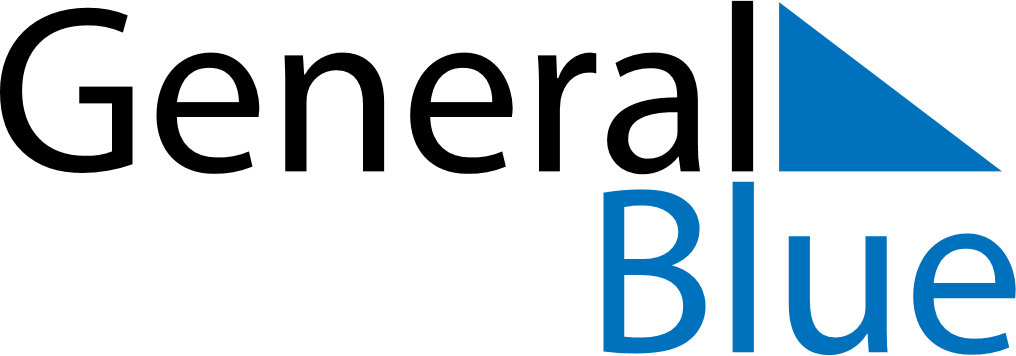 May 2023May 2023May 2023May 2023BermudaBermudaBermudaSundayMondayTuesdayWednesdayThursdayFridayFridaySaturday1234556789101112121314151617181919202122232425262627Bermuda DayBermuda Day28293031